First Name of Application CV No 1644708Whatsapp Mobile: +971504753686 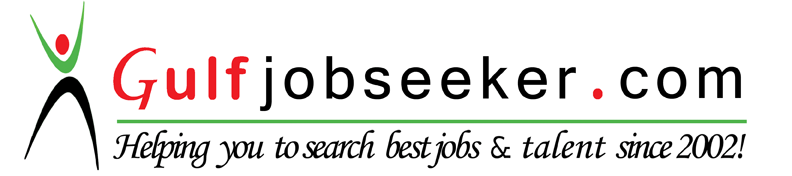 To get contact details of this candidate Purchase our CV Database Access on this link.http://www.gulfjobseeker.com/employer/services/buycvdatabase.php Team player with emphasis on quality. Able to focus on project, develop strategies and meet or exceed deadlines. Ability to build strong rapport with personnel, clients, and associates based on knowledge, professionalism, and integrity. Enhance knowledge and skills through continuing education opportunities. Also knowledgeable on basic PC Trouble shooting, Computer Hardware, IT skills such as Microsoft word, Microsoft excel, and Microsoft power point. Competencies include:Organized, efficient, and precise with strong communication and liaison skillsSkilled in planning and execution of special projects during time-critical assignmentDecisive and direct, yet flexible in responding to constantly changing assignmentsAble to coordinate multiple projects and meet deadlines under pressureEnthusiastic, creative and willing to assume increased responsibilityAttention to details and strong follow throughCritical thinking in case of emergency cases or scenarioAssociate in Computer Technology                                           March 2005#54 Km Brgy. Makiling Calamba, LagunaSecondary                                                                               	  April 2002The Mabini AcademyBalintawak St., Lipa City, Batangas, Philippines1. Company Name:Media Track Sea Inc.                                    October 4, 2013- Currently workingUnit 2208 Jollibee Plaza Condominium,F. Ortigas Jr. Road, Ortigas Center, Pasig City,PhilippinesPosition: Data EncoderWork Description: To enter data from various source documents into the computer system for storage, processing and data management purposesConverting PDF files to text or xml files for news archive purposes and for selling to company’s client.Compile and sort news articles for data entry.Check source (Newspaper) for accuracy, verify data are correct (Dates, Pages etc.)Obtain further information for incomplete news article (using of OCR for text that cannot be copied or retyping it.)Update data and delete unnecessary articles (If new versions of PDFs were sent by publisher.)Combine and rearrange data (If  news article covers 2 pages)Enter article info from source documents into prescribed computer database, files and forms.Check completed work for accuracyRespond to requests for information and access relevant files (If team leaders need)Typing and tagging news programs (Sweden and Norway news program) Comply with data integrity and security policies2. Company Name:Comworks Inc.				   November 1, 2007 to March 2, 2013CWI Corporate Center, 1050 Quezon Avenue,Quezon City, PhilippinesPosition: Sales RepresentativeWork Description: Responsible in accommodating clients’ inquires and request from the outlet.Check computers and compares all sales document such as company’s sales invoice and delivery receipt and customer’s purchase order.Record all sales in ledgerPrepares all needed reports.Responsible to do daily sales report.Responsible to input daily sales in Microsoft office access. Knowledge in Computer Trouble ShootingKnowledge in Apple’s phones restoring and updating firmwareComputer HardwareMicrosoft OfficeAdobe Photoshop Adobe Photoshop Image Ready Internet5 S SeminarLyceum Institute of technolgy#54 Km Brgy. Makiling Calamba, Laguna, PhilippinesJanuary 23, 2005ISO 9001 CertificationLyceum Institute of technolgy#54 Km Brgy. Makiling Calamba, Laguna, PhilippinesJanuary 27, 2005E-CommerceLyceum Institute of technolgy#54 Km Brgy. Makiling Calamba, Laguna, PhilippinesFebruary 10, 2005Summary                                                                      Educational profileWorking ExperienceSkillsTraining Seminars